Környezetismeret – E. osztály – Az állatokról tanultuk1. Karikázd be az emlősöket!2. Színezd ki azokat, amelyek nem honosak Magyarországon!3. Írd ide azok nevét, amelyeknek lába patában végződik!4. Írd ide azoknak az állatoknak a nevét, amelyek a madarak közé tartoznak!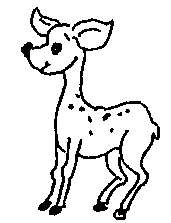 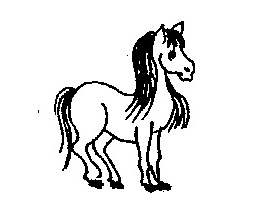 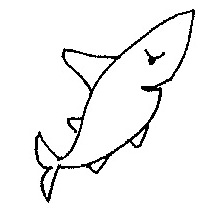 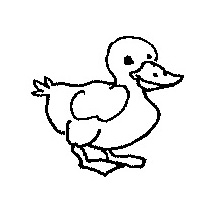 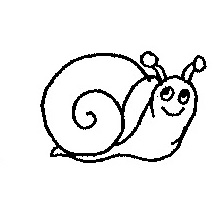 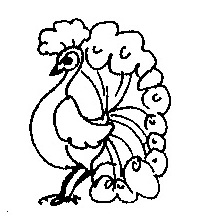 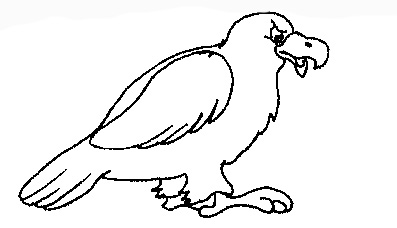 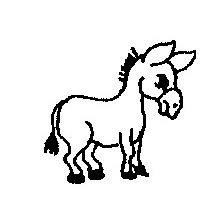 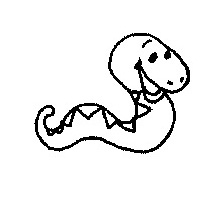 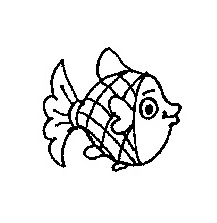 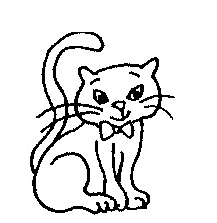 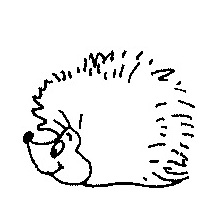 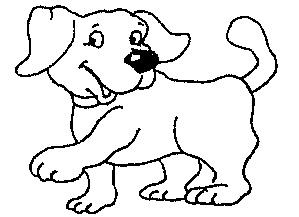 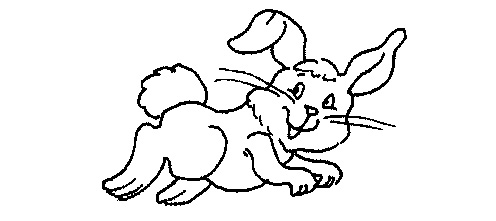 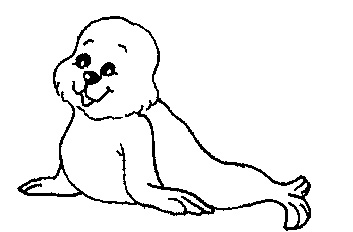 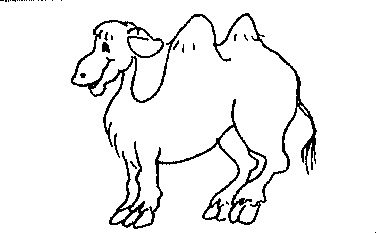 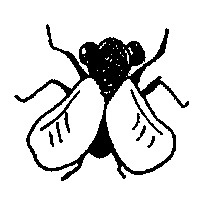 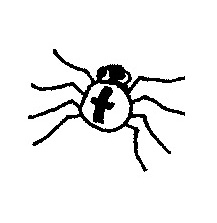 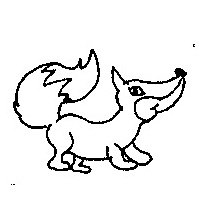 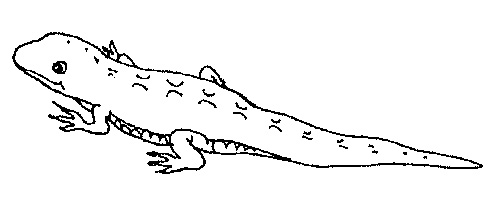 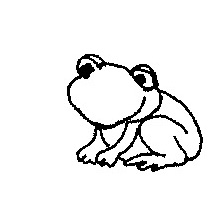 